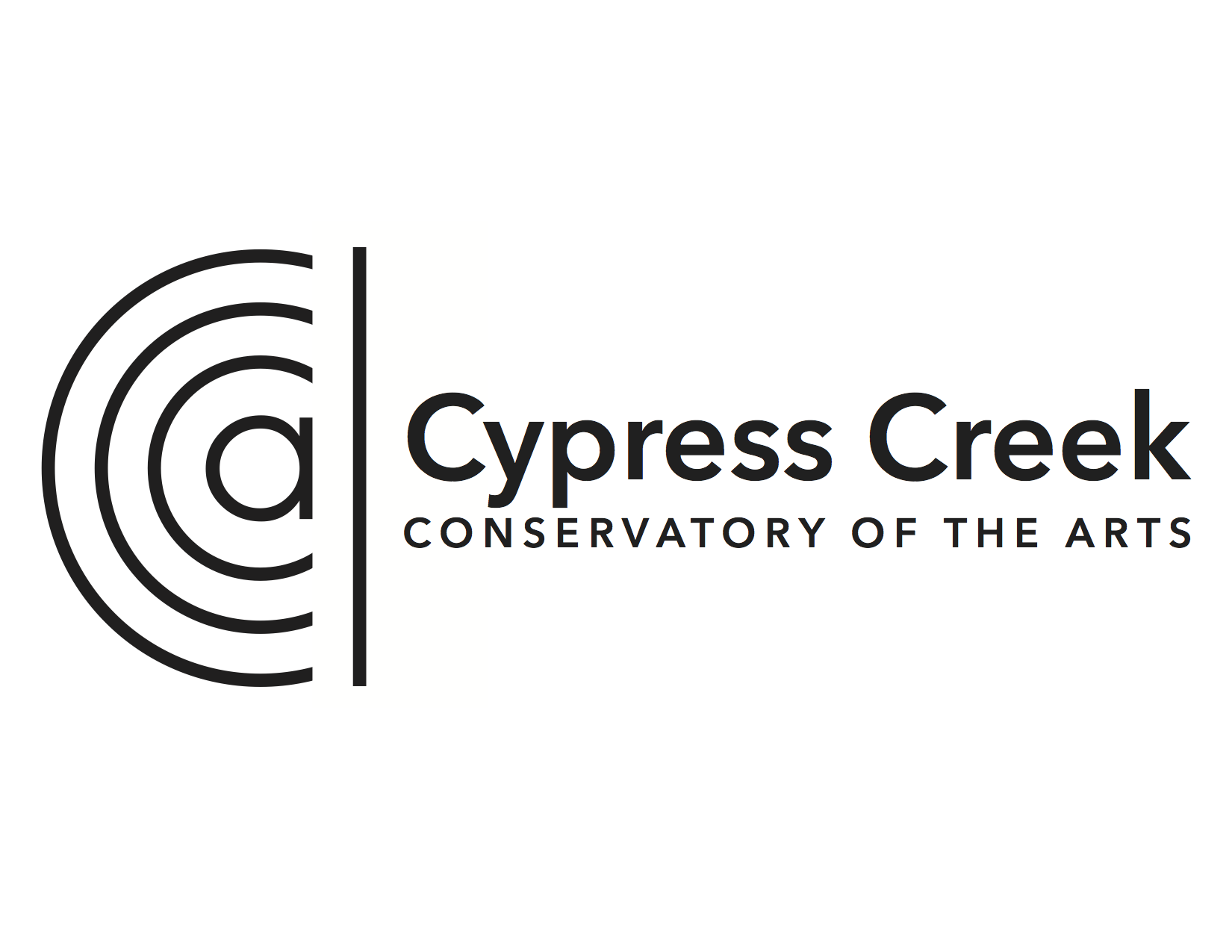 Dance Department Student Guidelines#CD2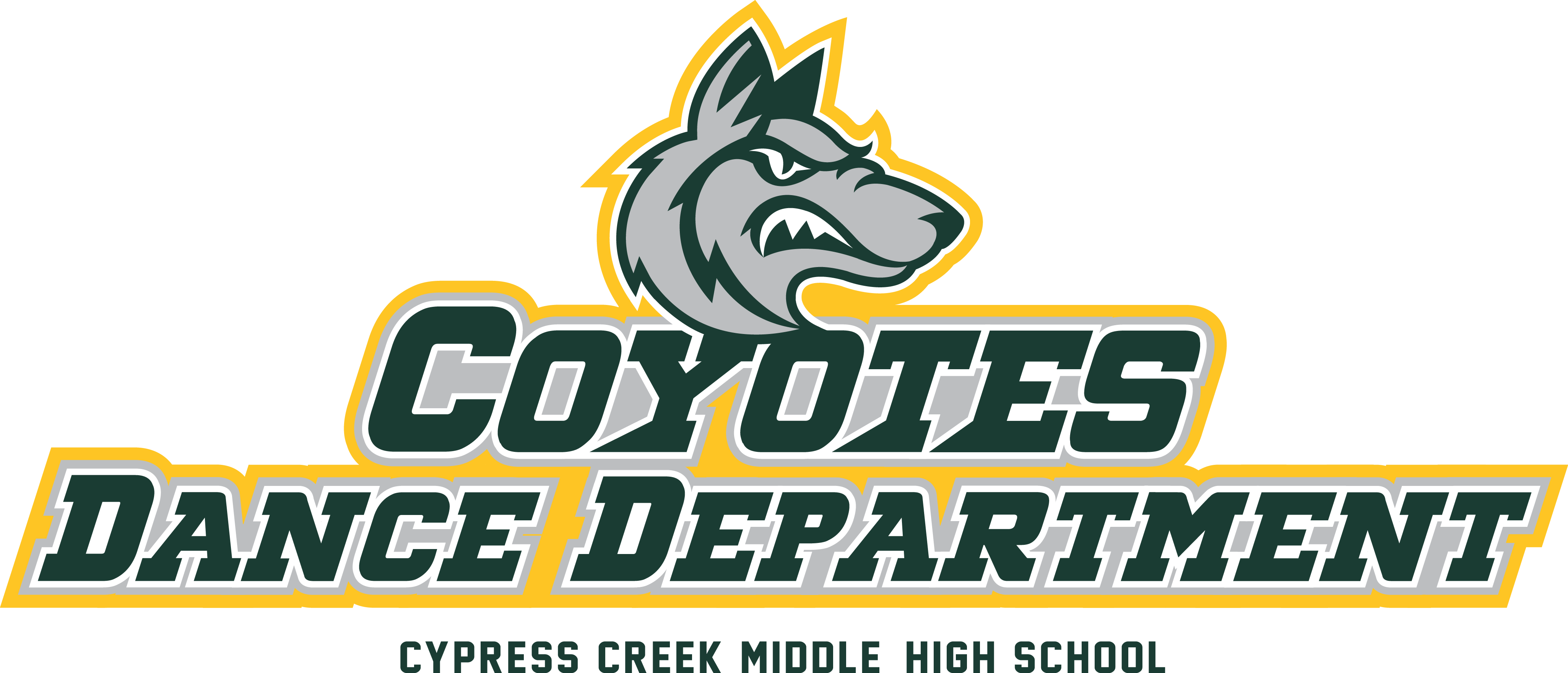 Dance Department GuidelinesExpectationsThe staff is committed to providing the highest quality of education, both artistic and academic, to its students. Likewise, in order to achieve the benefits of this well-rounded education, each student and parent is asked to make a commitment to the rigorous demands of this unique program. Discipline, respect, a positive attitude, a willingness to learn and experience new ideas, dedication, thorough preparation for class, and regular attendance are necessary components for the success of the student.Class AttendanceActive physical engagement is the work of dance training and it is expected that students will attend every class. Excessive absences will lower your grade according to the following:Students will receive a grade for their effort and participation in each class. When absent, no points will be earned for effort and participation. Effort and participation points can be made up as outlined in the guidelines.Students may not enter or leave class without the instructor’s permission. If you are scheduled to have an early dismissal, inform the instructor before class begins. If you are unable to finish class due to illness or any other reason, inform the instructor to receive permission to leave class.All students are expected to participate in class every day.  If you are ill or cannot participate in class, you must have a note from your doctor.  If you are excused from participation or have an excused absence, you will be allowed to do a small l assignment to make up for the daily participation grade.  This assignment is done on an individual basis.  It is not my responsibility to remind you of the assignment.  This assignment will be due when you return to class the following day.Dress Rehearsals and Performances are absolutely mandatory. Students will be given advanced notice of the dress rehearsal and performance dates, in this handbook and will need to make all necessary arrangements in order to participate. Rehearsal and Performance participation will be a portion of the final exam grade. Any absence MUST be pre-arranged at least 2 weeks in advance to allow for re-blocking and changes in choreography for the safety of the dancers. Any absence not pre-arranged will be considered a no show for the performance exam.TardinessPunctuality and reliability are valued traits for professional dancers and CCMHS holds its  dance students to the same standards. You are expected to attend every class in dress code and on time. If a student is 10 or more minutes late with a pass, they must observe class, fill out an observation form and turn it into the instructor at the end of class. Make-Up PolicyCompleting the make-up assignment may make up effort and participation points. The student will need to turn in a current event pertaining to dance from an article the following class. A printout of the article is to be handed in along with the assignment rubric. This assignment must be handed in by the next class in order to receive a make-up grade. Please refer to the district policy on make-up work. Missed Skill and Technique grades due to absence or suspension can be made up. Please see the district policy regarding approved completion time.  It is the student’s responsibility to find out if they have missed a skill and technique evaluation when they are absent and to schedule a time to  make-up.Current Events Rubric for ABSENCES:Extended absencesWhen injured, extended illness, or other crisis cause a student to miss class for an extended period, every reasonable effort will be made to assist the student in completion of the class. It is the student’s responsibility to approach the instructor as soon as possible and discuss their status or make up classes. Upon return to class a student must present a doctor’s note confirming that they were unable to participate in classes during that time. If the absence or illness is longer than 1 week an alternative assignment will be assigned.IllnessIf a student becomes ill during school and must sit out of class, they will need to fill out the class observation form completely to earn their effort and participation points for the day.InjuryIf a student becomes injured during class, they must inform the teacher right away. If there is no swelling or pain, the student may be allowed to continue dancing. In the event of a major injury or if swelling occurs, ice will be applied to the affected area immediately. The injury will be reported to the front office and a parent/guardian will be contacted by phone. An incident report will be filled out by the teacher that was present. Staff may recommend further evaluation by a physical therapist or doctor depending on the severity and nature of the injury.It is very important that dancers follow the advice of their doctors and physical therapists in regards to returning to dance from an injury. Rushing to return to a full work-load can lead to further injury. Dancers must be able to dance full out for a minimum of 2 weeks before a performance in order to participate. In the event that a student is still recovering from an injury during this period, they can assist in the production by working backstage.Students with a doctor’s note restricting movement will be able to earn full effort and participation points by completing the class observation form for each class with detailed notes including corrections and observations.After returning to dance from an injury, students will be allowed to stay after school to make- up skill and technique grades missed while injured. It is the responsibility of the student to schedule make-up effort and participation evaluations with their teachers.CLASS CHANGESA student’s enrollment in a designated department is for the duration of four years. The scope and sequence of the Dance Department follows a highly rigorous sequential curriculum that begins with instruction in the traditional foundations and progresses in a designed structure to encompass greater challenge and advanced instruction. Each student must follow this sequence and is not permitted to request changes in their class schedule. No exceptions will be made.POSSIBLE FIELD TRIPS AND PERFORMANCE DATESNDEO CONFERENCEhttp://www.ndeo.org/content.aspx?page_id=22&club_id=893257&module_id=168453FDEO CONFERENCEhttp://www.fdeo.org/fdeonew/fdeo_confrence.htmlNHSDFhttp://www.nhsdf.org/latest.phpINSPIRED TO DANCEhttp://mandedagenais.comFDPA AND HONORS CONCERThttp://www.fdeo.org/fdeonew/FDPA1.htmlDANCE FEESDance Department fees for the school year will be $75 per student. Included in this is part of your child dress code for part of their daily success in the classroom.***There are fundraising opportunities to help out with all of the fees!  All you have to do is fill out the fundraising agreement.  See a dance director for this form.  Only $35 of your dance fees can be fundraised!!!***FUNDRAISINGThere will be fundraisers throughout the year.  Students and parents will be encouraged to participate throughout the year.  Proceeds from fundraisers go into the general operating fund of the dance department and will allow us to meet the many financial obligations that are part of sustaining our thriving dance program.The fees will cover the dance departments planned operating expenses for the entire year. Budgeted items include (but not limited to), repairs, travel, registration fees, costume cleanings and repairs, classroom equipment, transportation, classroom needs, costuming etc. The student's fee requirement will cover all regularly incurred expenses.Students who fail to pay the required fee or participate in fundraising events to assist in the fee will have their name placed on the school’s financial obligation list.  No one wants to penalize or exclude students who have financial hardships, but if those families do not contribute by fundraising their fair share, then it is unfair to those who have paid.  Special financial hardship payment plans are available through the ABC fund and dance directors.One time fee$75.00 Fair Share Fee Payment Schedule 	$25 DUE over a 3 months incrementFair Share Fee Payment Schedule (created by family)Dance fees and payments are non-refundable. The annual budget is based upon the needs of the dance program being divided equally among the program’s enrollment. Failure to participate in the dance program will not relieve the student of his/her responsibility. Failure to maintain academic eligibility will not relieve the student of his/her responsibility. Appeal of this policy may be submitted in writing to the dance director.With this being said, no student will be held out of participation if his or her family is unable to pay their assessment portion. We have numerous plans in place for families that request assistance. Please contact a dance director directly to work out these issues.STUDIO DRESS REQUIREMENTSThe dance department requires that all students wear a proper dress code to improve attentiveness for class. No outerwear will be allowed in class: shirts, leg warmers, sweatpants, pajama pants or shorts, head scarves, hats and/or bandanas.FemalesBalletBlack Dance Department leotard			Pink Ballet tights		Ballet/Pointe shoes (when required)	Flesh colored leotard and tights for performancesDance Technique*Black Leotard *Black tights*Dance ShoesFlesh colored leotard and tights for performancesMalesBalletBlack fitted T-shirt	Black tights	Black Ballet ShoesBlack or nude dance belt (supporter) Belt (waist)White t-shirt and  dress shirt and black “movable” dress pants for performancesDance Technique*Black fitted department T-shirt *Black department athletic shorts*Dance ShoesBlack or nude dance belt (supporter) Belt (waist)White t-shirt and dress shirt and black “movable” dress pants for performances*covered in the $75 dance feeCLASSROOM HAIRSTYLE FOR GIRLS ALL hair must be pulled back, away from face in a secure hair tie. Braids can be worn, but the hairstyle must be neatly and securely pulled back.HAIRSTYLE FOR BOYSNeatly close-cropped hair, if long must be pulled back as wellPERFORMANCE HAIRSTYLE FOR GIRLS (ballet and others)ALL hair will be specified for each piece. If it’s a bun must be pulled back, away from face in a secure bun. Use clips and hair product (gel or hairspray) to secure small flyaway hairs. THERE ARE NO EXCEPTIONS TO A NEAT BUN.HAIRSTYLE FOR BOYSNeatly close-cropped hair, or neat ponytail or bunJEWELRY AND BODY ADORNMENTSNo rings, watches, bracelets, necklaces, earrings will be allowed Nails must be no longer than fingertips and NO nail polish for performancesGrades and level AdvancementGrading Scale:Each student is evaluated on his or her individual progress in a class. For many reasons, students progress at different rates. Some need more time in a class to develop particular skills; some need less time to learn the same skill. The grade received in any technique class reflects a student’s success in that class at that time. A class grade is not an indication of a student’s readiness to advance to the next level.Advancement from level to level is based on demonstrated physical skill. It is possible for a student to receive good grades over several semesters, based on quality and effort yet still not be ready to advance to the next level.It is important for students to receive a strong dance foundation. This includes not only working strongly but safely as well. In this manner the students of Cypress Creek Middle High School Dance Department will develop strong disciplined habits that will encourage longevity in their careers.The Dance Department grade scale is as follows:All courses0-25		Assignments25-50		Formative50-100	SummativeSkill and Technique: Students will receive a skill and technique assessment grades every 2 weeks. These grades will reflect the skills being focused on in that class (example: developpé). Skill and Technique grades will be worth 15 points (up to 3 points in each category). Each score will evaluate that skill in relation to the following 5 categories:Alignment- demonstrates an understanding of alignment evident through the ability to maintain that alignment during movement or execution of the focus skillCoordination- demonstrates coordination of the body in simple and complex movement patternsClarity- demonstrates the ability to execute movements with intended form, space and rhythmConditioning- demonstrates necessary strength and flexibility in execution of focus skill Movement Pick Up- demonstrates ability to pick up movement sequences consistently and efficientlyEffort and Participation: Students will receive 10 points for effort and participation each time a class meets. This score reflects the student’s level of focus and concentration, consistency of work habits, understanding class etiquette and a conscious exertion of work, the total work done to achieve a particular result during that class.Regular Participation5 points = full or excellent participation4 points = good but not excellent participation 3 points = fair effort or participation2 points = poor effort or participation 1 point = barely participating0 points = absent or sitting out with no observation form Observation With Doctor’s Note: (students still must dress out as some movement can be done while sitting)5 points = excellent and insightful notes and has doctor’s note4 points = ok notes, all elements included and has doctor’s note3 points = missing some of the required elements and has doctor’s note2 points = missing many required elements or poor quality and has doctor’s note 1 point = minimal notes but has doctor’s note0 points = no notes turned in*Observations must include writing the exercises, writing down corrections, and personal observations of class. See make-up policy under  absences.Dress Code: Students must be in proper dress code as outlined in the Dress Code section of this document.  Students will receive 5 points each time a class meets.5 points = in proper dress code with hair secured (ladies) 4 point = dress incorrect in some way (ex. wrong tights etc.)3 point = additional dress incorrect in some way (ex. wrong tights etc.)2 point = additional dress incorrect in some way (ex. wrong tights etc.)1 point = additional dress incorrect in some way (ex. wrong tights etc.)0 points = not dressed to danceObservation Without Doctor’s Note: Students sitting out without a note from a doctor are required to complete the observation form and to gain partial effort and participation points. If a student sits out without a note, this means they have been seen in the clinic and it is recommended they not participate. The grading scale is as follows: 5 points = completed observation form and completed make-up class4 points = partially completed observation form and completed make-up class 3 points = no observation form turned in, but completed make-up class0 points = completed observation form but did not make-up the classWritten Assignments: All classes may give regular or occasional written assignments. Assignments may include research papers, vocabulary quizzes, worksheets, performance critiques and so on.Late assignment policy: Students will take responsibility for getting their assignments in on time. If student is absent, their assignment is due their next class back. Late assignments will not be accepted.Studio PoliciesStudents are not allowed to hang on ballet barres. Street shoes are not allowed in the dance studio.No food or drinks are allowed in the dance studio except for water. No gum chewing in classCell phones are not allowed in the dance studio. Phones will be confiscated and given to  the main office.No guests are permitted in class unless as part of a designated day or activity.Dressing Room Policies:No food or drinks in the dressing room.5 minutes before and after the bell is allotted for students to quickly change in and out of dress code. Students must remain in either dressing room or classroom during those 5 minutes. No bags should be stored in the dressing room. Please take all your belongings with you to the classroom. The department or the school is not responsible for lost items that are left in the dressing room.Communication:All students are expected to stay informed about dance program class schedule changes, events, performances, etc. There are several methods of communication used by the dance program at Cypress Creek Conservatory of Arts. It is students’ responsibility to check Remind, signs and postings on bulletin boards and class rooms. Communication is essential in our fast paced program. As a student, you don’t want to miss an important information due to your lack of memory. Each day every student should check the class board for new information. STUDENT USE OF DEPARTMENT SPACE, EQUIPMENT AND INSTRUMENTS OUTSIDE OF REGULAR CLASS TIMEStudents who wish to practice or rehearse in the Dance Department studios outside of regularly scheduled instruction should make arrangements with the Dance Department  Head. Studio space is to be used for rehearsals and course work related to Cypress Creek Middle High School classes and activities.  Students must sign out for space and use of equipment.STUDENTS ARE TO FOLLOW THE CYPRESS CREEK MIDDLE HIGH SCHOOL STUDENT CODE OF CONDUCT AT ALL TIMES.WellnessDancers are athletes and must care for their body by eating a healthy diet and drinking plenty of water. We encourage dancers to bring water bottles to classes and rehearsals. If your student begins to complain of pain, we recommend having them be evaluated by a physical therapist.Common Expectations and Standards:Places – Be on time to school and to class. Come prepared with all materials, supplies, appropriate dress and attitude.Harmonize - Respect each other and work together.Collage - Seek and receive wisdom -- all voices complete the picture.Direction - Be willing to lead and follow.Arrangement - Consider the shared space. Leave things better than you found them.** No food or drink (except bottled water) will be allowed in class at any time.**Absolutely NO street shoes on dance floors** All electronic devices (cell phones, mp3 players, video game systems, cameras) must not be seen or heard in school at anytime.   All electronic devices must be stored with your personal belonging.CATEGORY "A" range 15-11 pts "B" range 10-8 pts "C" range 7-3 pts "D" range 2 pts or below Summary of News Article Information from news article is put into student's own words. A "quote" is incorporated from the article and is clearly restated or used to further the summary and is clear to the reader to understand. Information from news article is put into student's own words and is clearly restated. Information from news article is put into student's own words as well as words from the news article. Information from news article is not restated. Uses reporters' words as if they were their own. Source Source is accurately documented in the desired format. News article is attached or URL is listed. News source is listed on summary sheet with date. Source is accurately documented in the desired format. News article is attached or URL is listed. Source is documented in an incorrect format. Source is not documented at all. Paragraph Construction Use of paragraphs and variety of sentences structures to summarize article. Provides a separate paragraph for point of view or an opinion of the topic summarized. Use of a paragraph and variety of sentences structures to summarize article. Provides a separate paragraph for point of view or an opinion of the topic summarized. Paragraph provides a summary of the news article but typically not constructed well. Paragraphing structure was not clear and sentences were not typically related to the news article. There is no point of view or opinion. Point of View/Opinion Point of view or opinion reflects on relationship to the world, community and individual. Comments are insightful and meaningful. What is the impact of the event on the world if any. Was it a positive or a negative event and why. Point of view or opinion reflects. Comments are insightful and meaningful. What is the impact of the event on the world if any. Was it a positive or a negative event and why. Point of view or opinion is insightful and meaningful. Was it a positive or a negative event and why. There is no point of view or opinion expressed in detail. Mechanics One to two grammatical, spelling, or punctuation errors. Three to four grammatical, spelling, or punctuation errors Five to six grammatical, spelling, or punctuation errors. Many grammatical, spelling, or punctuation errors. Heading Proper heading in the upper right hand corner. Name, Date and period. Current Event and correct assignment # on top line. Proper heading in the upper right hand corner. Name, Date and period. Current Event and correct assignment # on top line. Improper heading which will cost you five points. No heading which will cost A90-100B80-89C70-79D60-69F59 and below